Special Union for the International Patent Classification
(IPC Union)
Committee of ExpertsForty-Ninth SessionGeneva, February 22 and 23, 2017DRAFT AGENDAprepared by the SecretariatOpening of the sessionElection of a Chair and two Vice-Chairs Adoption of the agenda 
See present document.Report on the progress of the IPC revision program
	See project CE 462.Report on the progress of the CPC and FI revision programs
	Reports by the EPO and the USPTO on the CPC and by the JPO on the FI.Review and update of the IPC Revision Roadmap
	See project CE 493.Amendments to the Guide to the IPC and other basic IPC documents
	See projects CE 454 and CE 455.Reclassification status report and treatment of non-reclassified patent documents in the MCD and IPCRECLASS
	See project CE 381.Handover of the Working Lists management from the EPO to WIPO
See project CE 472.Report on IPC-related IT systems
	Presentation by the International Bureau.  See projects CE 446	and CE 447.IPC Revision Management (IPCRM) Project
	Presentation by the International Bureau.  See project CE 457.Briefing on ongoing discussions by the PCT Working Group on the use of national classification information in international applications
	Presentation by the International BureauClosing of the SessionThe opening meeting will start on Wednesday, February 22, 2017, at 10 a.m., at the Headquaters of WIPO, 34 chemin des Colombettes, Geneva.[End of document]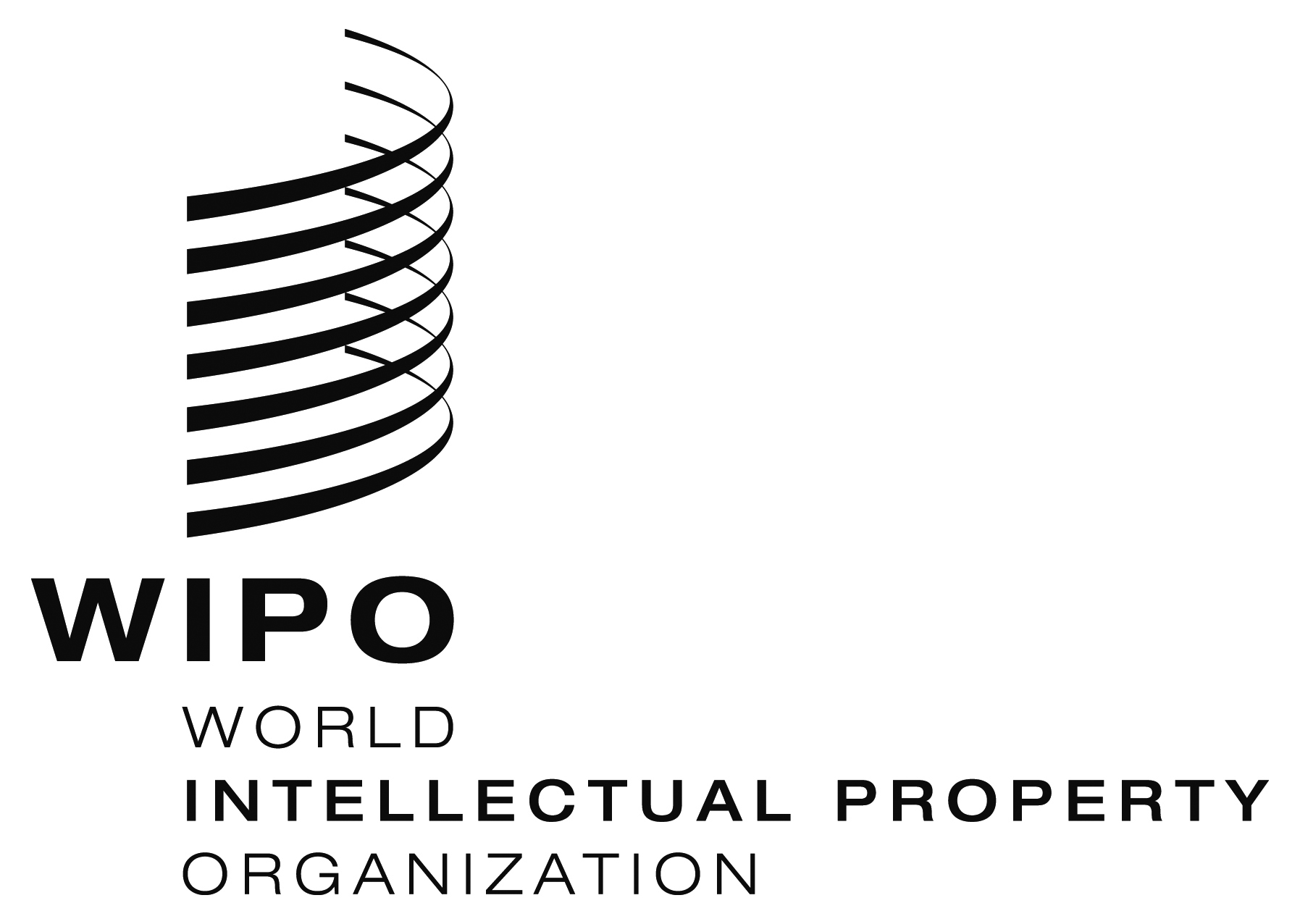 Eipc/ce/49/1/Prov.    ipc/ce/49/1/Prov.    ipc/ce/49/1/Prov.    ORIGINAL:  english  ORIGINAL:  english  ORIGINAL:  english  DATE:  december 21, 2016  DATE:  december 21, 2016  DATE:  december 21, 2016  